МДОУ «Детский сад №158»Развлечение по ПДД«Светофор – друг машин и друг дорог»Ранний возрастПодготовила и провела: Воспитатель Маркова О.И2018Развлечение «Светофор – друг машин и друг дорог»Задачи:Обучающие:Продолжать знакомить детей со светофором;Формировать представления о правилах поведения на улице;Закрепить названия цветов;Познакомить детей с тротуаром;Учить детей правильно переходить дорогу.Коррекционно-развивающие:Развивать внимание;Развивать общую моторику;Развивать памятьВоспитательные:Воспитывать любознательность, интерес к правилам дорожного движения.Материал: Игрушка Собачка, машина грузовик, макет светофора, макет пешеходного перехода.Предварительная работа:Рассматривание серии картинок «Новая машина». Беседа по картинкам.Чтение художественной литературы:Г.Цыферов «Паровозик».Н. Носов «Автомобиль».Загадывание загадок по теме: « Транспорт».Игры: «Воробушки и автомобиль»,«Машины»,«Шофер и пешеход».Знакомство со словами «пешеход», «пешеходный переход», «тротуар».Ход:(сюрпризный момент)Воспитатель: Слышите ребятки, что-то гудит? К нам сегодня кто-то в гости спешит. На чем же он едет наш гость. Давайте посмотрим.Воспитатель вывозит грузовик с Собачкой.Машина, машина Идет, гудитВ машине, машинеШофер сидитБи-би-би.Дети: Здравствуй Собачка!Воспитатель: Ребята, на чем приехал Собачка?Дети: На машине.Воспитатель: А давайте погудим вместе с Собачкой, как машины Дети: «би-би-би».Воспитатель: Собачка хочет что-то сказать. Давайте сядем на стульчики и послушаем его.Собачка (воспитатель читает стихотворение):К вам я ехал, торопилсяПо дороге чуть не сбился,Но помог мне светофор Друг машин и друг дорог.Воспитатель: Собачка, а давай и ребят познакомим со светофором.(воспитатель показывает макет светофора).Чтоб дорогу перейтиК светофору подойдиЗагораются цветаКрасный – стойЖелтый – ждиА зеленый цвет – иди.Воспитатель: Что это, ребятки.Дети: светофор.Воспитатель: Ребята, посмотрите у нашего светофора глазки разного цвета.Какие цвета вы видите?Дети: Индивидуальные ответы детей (красный, желтый, зеленый)Воспитатель: Собачка, а теперь давай ребят познакомим с тротуаром.Идут по улицам люди. Идут на работу, в магазин, на прогулки. И все они идут там, где положено. Где положено?Дети: по тротуару.Воспитатель: правильно. Пешеходы (мы с вами пешеходы) ходят только по тротуару. Но и по тротуару надо ходить с какой стороны?Дети: с правой стороны.Воспитатель: ребята, расскажите, как нужно переходить дорогу?Дети:По пешеходному переходуПереходить дорогу только с мамой и папой.Не выскакивать на дорогу.Не убегать от родителей.Воспитатель: Я предлагаю вам немного поиграть.Игра «Шофер и пешеход»(Мы с вами сейчас превратимся и в шоферов, и в пешеходов).На улице нашейМашины, машины.Машины малютки,Машины большие.Спешат грузовые,Фырчат легковые,Торопятся, мчатся,Как будто живые.- Эй, машины, полный ход,Я примерный пешеходТоропиться не люблю,Вам дорогу уступлю.Подвижная игра «Птички и автомобиль»Птички сидят в гнездышках (дети сидят на стульчиках)Полетели птички на дорожкуЛетают, крылышками машутИ вдруг на дорогу выехал автомобиль(вос-ль вывозит автомобиль)Автомобиль по улице бежит, пыхтит, спешитБерегись, берегись, ну-ка все посторонись.Птички летят в свои гнездышки (дети садятся на стульчики)Воспитатель: Ребята, скажите, а можно играть на дороге?Дети: НетВоспитатель: а почему нельзя?Дети: Можно попасть под колеса.Собачка: Какие ребята молодцы, но мне пора. До свидания.Дети: До свидания!Воспитатель: ребята, у меня для вас тоже есть подарок.Это руль от машины. На машине мы с вами поедем к нам на участок. Выбирайте себе руль, и поехали.Машина, машина идёт, гудит.В машине, машине шофёр сидит.Вот поле, вот речка, вот лес густой.Приехали дети, машина стой.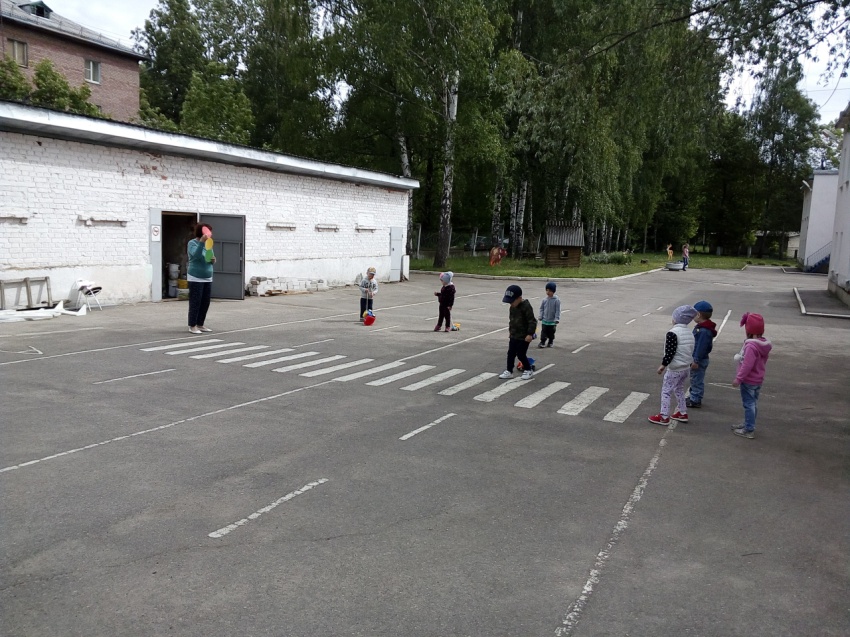 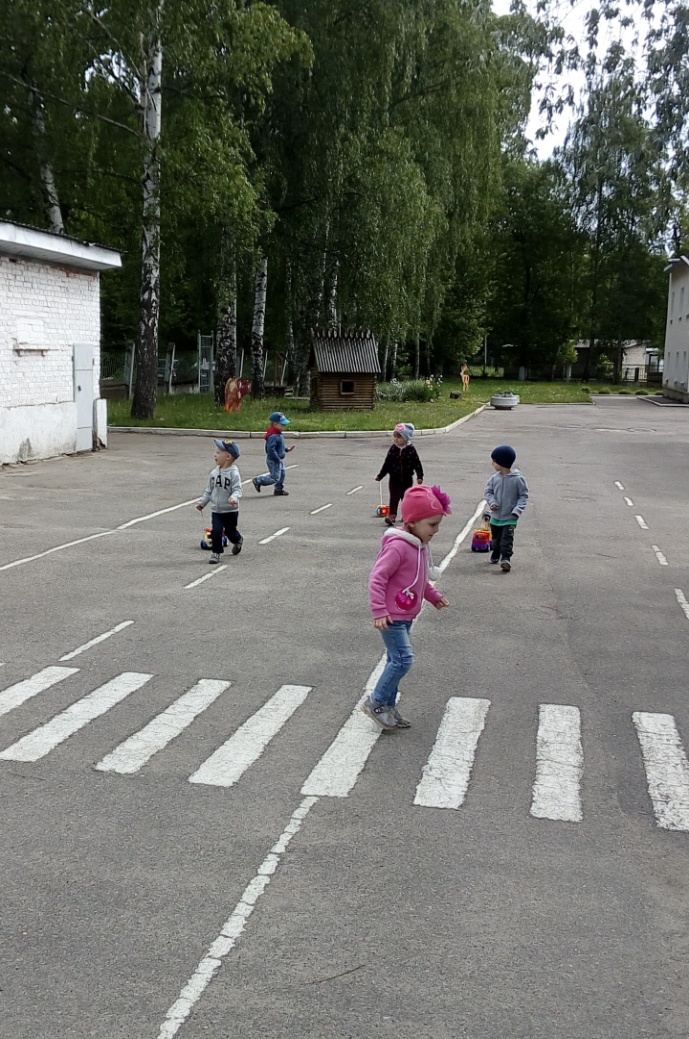 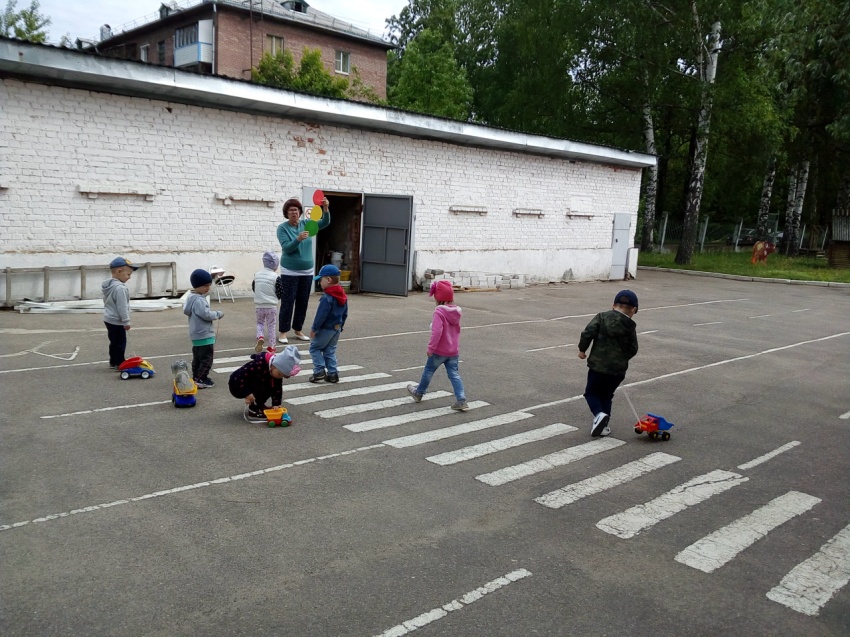 